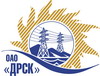 Открытое акционерное общество«Дальневосточная распределительная сетевая  компания»ПРОТОКОЛрассмотрения  заявок участников ПРЕДМЕТ ЗАКУПКИ: право заключения договора на выполнение работ: «Чистка просеки ВЛ-35 кВ «Уборка-Самарка» для нужд филиала «Приморские ЭС» (закупка 1412 раздела 1.1.  ГКПЗ 2013 г.).Плановая стоимость: 1 125 000,0 руб. без НДС. Указание о проведении закупки от 02.08.2013 № 62.ПРИСУТСТВОВАЛИ: постоянно действующая Закупочная комиссия 2-го уровня.ВОПРОСЫ, ВЫНОСИМЫЕ НА РАССМОТРЕНИЕ ЗАКУПОЧНОЙ КОМИССИИ: Об отклонении предложения ООО «Владинтерком» г. Владивосток.О признании предложений соответствующими условиям закупки.О предварительной ранжировке предложений.О проведении переторжки.ВОПРОС 1 «Об отклонении предложения ООО «Владинтерком» г. Владивосток»РАССМАТРИВАЕМЫЕ ДОКУМЕНТЫ:Протокол процедуры вскрытия конвертов с заявками участников.Сводное заключение экспертов Моториной О.А., Голота М.Н. и Лаптева И.А.Предложение участника.ОТМЕТИЛИ:Заявка ООО «Владинтерком» содержит достаточные для ее отклонения причины, заключающиеся в несоответствии заявки требованиям извещения о закупке и Закупочной документации, а именно:В заявке участника содержатся недостоверные сведения, что является достаточным для отклонения заявки от рассмотрения (пункт 2.8.2.2. подпункт d) раздела 2 Закупочной документации). Справка Участника о перечне и объемах выполнения аналогичных предмету запроса предложений договоров содержит недостоверные сведения. Из трех указанных в ней договоров два являются не действительными. Также, в предложении Участника содержатся сканированные копии договоров указанных в справке, которые являются поддельными, что подтверждается письмами от КГКУ «Камчатуправтодор» г. Петропавловск-Камчатский от 19.08.2013 г и ОАО «Восточный порт» г. Находка от 22.08.2013 г.  ВОПРОС 2 «О признании предложений соответствующими условиям закупки»РАССМАТРИВАЕМЫЕ ДОКУМЕНТЫ:Протокол процедуры вскрытия конвертов с заявками участников.Сводное заключение экспертов Моториной О.А. и  Голота М.Н.Предложения участников.ОТМЕТИЛИ:Предложения Филиал ОАО «ВСЭСС» Дальнереченская мехколонна № 92, ООО «Армада» г. Лесозаводск, ИП Ярыгин К.В. ЕАО, с. Птичник, ИП Боровик А.Н. г. Дальнереченск признаются удовлетворяющими по существу условиям закупки. Предлагается принять данные предложения к дальнейшему рассмотрению.ВОПРОС 2 «О предварительной ранжировке предложений»РАССМАТРИВАЕМЫЕ ДОКУМЕНТЫ:Протокол процедуры вскрытия конвертов с заявками участников.Сводное заключение экспертов Моториной О.А. и  Голота М.Н.Предложения участников.ОТМЕТИЛИ:В соответствии с требованиями и условиями, предусмотренными извещением о закупке и Закупочной документацией, предлагается предварительно ранжировать предложения следующим образом:1 место: ООО «Армада» г. Лесозаводск с ценой 880 400,0  руб. без НДС (НДС не предусмотрен). В цену включены все налоги и обязательные платежи, все скидки. Срок выполнения: с 01.10.2013 по 30.12.2013 г. Условия оплаты: без аванса, текущие платежи выплачиваются в течение 30 (тридцати) дней следующих за месяцем в котором выполнены работы, после подписания справки о стоимости выполненных работ КС-3. Гарантия на своевременное и качественное выполнение работ, а также на устранение дефектов, возникающих по вине Подрядчика, составляет 12 месяцев со дня подписания акта сдачи-приемки. Гарантия на материалы и оборудование, поставляемое Подрядчиком не менее 12 месяцев. Предложение имеет статус оферты и действует до 31.12.2013 г.2 место: ИП Боровик А.Н. г. Дальнереченск с ценой 980 000,0  руб. без НДС (1 156 400,0 руб. с НДС). В цену включены все налоги и обязательные платежи, все скидки. Срок выполнения: октябрь – декабрь 2013 г. Условия оплаты: без аванса, текущие платежи выплачиваются в течение 30 (тридцати) дней следующих за месяцем в котором выполнены работы, после подписания справки о стоимости выполненных работ КС-3. Гарантия на своевременное и качественное выполнение работ, а также на устранение дефектов, возникающих по вине Подрядчика, составляет 24 месяца со дня подписания акта сдачи-приемки. Гарантия на материалы и оборудование, поставляемое Подрядчиком не менее 36 месяцев. Предложение имеет статус оферты и действует до 31.10.2013 г.3 место: ИП Ярыгин К.В. ЕАО, с. Птичник с ценой 1 014 070,7  руб. без НДС (НДС не предусмотрен). В цену включены все налоги и обязательные платежи, все скидки. Срок выполнения: октябрь – декабрь 2013 г. Условия оплаты: без аванса, текущие платежи выплачиваются в течение 30 (тридцати) дней следующих за месяцем в котором выполнены работы, после подписания справки о стоимости выполненных работ КС-3. Гарантия на своевременное и качественное выполнение работ, а также на устранение дефектов, возникающих по вине Подрядчика, составляет 24 месяца со дня подписания акта сдачи-приемки. Гарантия на материалы и оборудование, поставляемое Подрядчиком не менее 36 месяцев. Предложение имеет статус оферты и действует в течение 90 дней с даты вскрытия конвертов - 22.08.2013 г.4 место: Филиал ОАО «ВСЭСС» Дальнереченская мехколонна № 92 с ценой 1 050 302,0  руб. без НДС (1 239 356,36 руб. с НДС). В цену включены все налоги и обязательные платежи, все скидки. Срок выполнения: с 01.10.2013 по 25.12.2013 г.  Условия оплаты: без аванса, текущие платежи выплачиваются в течение 30 (тридцати) дней следующих за месяцем в котором выполнены работы, после подписания справки о стоимости выполненных работ КС-3. Гарантия на своевременное и качественное выполнение работ, а также на устранение дефектов, возникающих по вине Подрядчика, составляет 12 месяца со дня подписания акта сдачи-приемки. Предложение имеет статус оферты и действует до 22.10.2013 г.ВОПРОС 3 «О проведении переторжки»ОТМЕТИЛИ:Учитывая результаты экспертизы предложений Участников закупки, Закупочная комиссия полагает целесообразным проведение переторжки.РЕШИЛИ:Признать предложение ООО "Владинтерком" г. Владивосток не соответствующим условиям закупки. Признать предложения Филиал ОАО «ВСЭСС» Дальнереченская мехколонна № 92, ООО «Армада» г. Лесозаводск, ИП Ярыгин К.В. ЕАО, с. Птичник, ИП Боровик А.Н. г. Дальнереченск соответствующими условиям закупки. Утвердить предварительную ранжировку предложений 1 место - ООО «Армада» г. Лесозаводск2 место – ИП Боровик А.Н. г. Дальнереченск3 место – ИП Ярыгин К.В. ЕАО, с. Птичник 4 место – Филиал ОАО «ВСЭСС» Дальнереченская мехколонна № 92Провести переторжку.Пригласить к участию в переторжке следующих участников: Филиал ОАО «ВСЭСС» Дальнереченская мехколонна № 92, ООО «Армада» г. Лесозаводск, ИП Ярыгин К.В. ЕАО, с. Птичник, ИП Боровик А.Н. г. Дальнереченск. Определить форму переторжки: заочная.Назначить переторжку на 02.09.2013 в 15:00 благовещенского времени.Место проведения переторжки: 675000, г. Благовещенск, ул. Шевченко 28, каб. 244.Техническому секретарю Закупочной комиссии уведомить участников, приглашенных к участию в переторжке о принятом комиссией решении.Ответственный секретарь Закупочной комиссии 2 уровня                                     О.А.МоторинаТехнический секретарь Закупочной комиссии 2 уровня                                         О.В.Чувашова            № 478/УР-Рг. Благовещенск30 августа 2013 г.